Техническое задание к Договору – Счету:г. СевастопольOrganization, в лице Place Name действующий на основании ____________ именуемый в дальнейшем «Заказчик», с одной стороны, и ООО «Астрал Севастополь», в лице генерального директора Снежаны Вячеславовны Мягкой, действующей на основании Устава, именуемое в дальнейшем «Исполнитель»,с другой стороны, составили настоящее Техническое задание (далее – «Техническое задание») и пришли к соглашению определить следующие условия оказания Услуг по Договору:Наименование оказываемых услуг: Кадровое делопроизводство. Сфера деятельности компании Заказчика:Количество сотрудников Заказчика:Технические требования к оказанию Услуг: Цель оказания  Услуг: Соблюдение норм действующего законодательства в трудовых отношенияхСроки оказания Услуг: 10 рабочих дней. Вид оказываемых услуг: Формирование пакета документов и аналитической справки на основе документов предоставленных ЗаказчикомУсловия оказания услуг: выезд к Заказчику 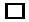 Порядок сдачи и приемки результатов: Акт оказания услуг.Проверка организации кадрового учета на предприятии ЗаказчикаФормирование локальных актов Заказчика по кадровому учету: Трудовые договоры с сотрудниками Трудовые книжки сотрудников Личные карточки сотрудников Документы, которыми оформляют прием на работу руководителя организации Табель учета рабочего времени Штатное расписание (условно обязательный документ) График отпусков; Приказ о предоставлении отпуска; Записка-расчет о предоставлении отпуска Правила трудового распорядка  Положение о работе с персональными данными сотрудников  Расчетный листок и локальный акт, утвердивший такую форму Документы воинского учета Документы, которыми оформляют проведение специальной оценки условий труда Документы, которыми оформляют обучение сотрудников охране труда, а также проверку их знаний в этой области Документы, которыми оформляют уничтожение устаревших документов организации Документы, которыми оформляют изменение условий трудовых договоров Документы, которыми оформляют увольнение сотрудников Документы, которыми оформляют привлечение сотрудника к дисциплинарной ответственности Договоры о полной материальной ответственности  Ученические договоры Документы, которыми оформляют учебные отпуска Положение об аттестации сотрудников Документы, которыми оформляют присвоение квалификационных разрядов по Единому тарифноквалификационному справочнику Положение о профессиональной подготовке, переподготовке кадров Документы, которыми оформляют деление и продление ежегодного отпуска  Документы, которыми оформляют отзыв сотрудника из ежегодного отпуска Документы, которыми оформляют замену ежегодного отпуска компенсацией Документы, которыми оформляют предоставление неоплачиваемого отпуска Документы, которыми оформляют сотруднику, имеющему ребенка инвалида в возрасте до 18 лет, Документы, которыми оформляют декретный отпуск и выплату декретного пособия Документы, которыми оформляют выплату пособия при рождении ребенка Документы, которыми оформляют отпуск по уходу за ребенком и выплату соответствующих пособий Документы, которыми оформляют работу сотрудника во время отпуска по уходу за ребенком Документы, которыми оформляют прекращение отпуска по уходу за ребенком Положение об оплате труда; Положение о премировании Локальный акт о порядке выплаты надбавки за вахтовый метод работы Локальный акт о порядке компенсации расходов на переезд в «северные» районы  Документы, которыми оформляют удержания из зарплаты Положение о ненормированном рабочем дне Положение о разделении рабочего дня на части Документы, которыми оформляют сменный режим работы Документы, которыми оформляют установление режима неполного рабочего времени Документы, которыми оформляют установление гибкого режима рабочего времени Документы, которыми оформляют вахтовый метод работы Документы, которыми оформляют привлечение к сверхурочной работе Документы, которыми оформляют привлечение к работе в выходной или праздничный день Документы, которыми оформляют привлечение к работе в ночное время Документы, которыми оформляют создание в организации службы охраны труда Документы, которыми оформляют обучение и аттестацию сотрудников опасных производственных объектов Документы, которыми оформляют обязательные медицинские осмотры сотрудников Документы, которыми оформляют расследование несчастного случая на производстве Документы, которыми оформляют учет мнения профсоюза Документы, которыми оформляют восстановление сотрудника на работе Личные дела сотрудников Должностные инструкции Положение о поощрении (стимулировании) сотрудников Положение о командировках Документы, которыми оформляют передачу документов в архив Документы, предоставляемые Заказчиком:Документы, предоставляемые Заказчиком:Учетная политика предприятия ЗаказчикаПолный пакет кадровых документов, в том числе должностные инструкцииДоступ к программам, формирующим кадровый учет на предприятии Заказчика «СОГЛАСОВАНО»ЗАКАЗЧИКPlaceOrganization___________ /____________/«___» __________  201_г.«СОГЛАСОВАНО»ИСПОЛНИТЕЛЬГенеральный директор ООО «Астрал Севастополь»___________ /____________/«___» __________  201_г.